EDUCATRILHA NA ESCOLA – Edição 2023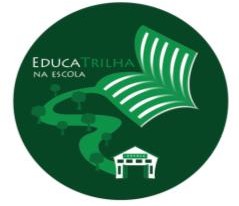 TERMO DE COMPROMISSO DA ESCOLAEu,		, CPF Nº		, representante da escola			, ocupando o cargo de	, inscrevo a referida escola no Programa “EducaTrilha na Escola - 2023”, assumindo o compromisso da gestão escolar em:Facilitar o processo de participação dos professores e/ou coordenador pedagógico abaixo indicados, nos encontros formativos a serem realizados nos locais definidos no regulamento;Facilitar e contribuir para que os encontros de tutoria possam ser realizados na escola, assumindo o compromisso de que a gestão escolar participe, no mínimo, do 1º encontro de Tutoria.Estimular e apoiar os professores e/ou coordenador pedagógico indicados em relação às estruturas, materiais e outras demandas que viabilizem a realização do projeto de educação ambiental na escola e que facilitem a elaboração e encaminhamento do portfólio do projeto, realizado dentro do prazo estipulado no regulamento, para análise da comissão do Programa, a fim de concorrer ao Prêmio.DATA	ASSINATURA  	Professores e/ou Coordenadores Pedagógicos indicados para participar do próximo encontro formativo:Nome:Cargo:Fone celular para contato via whatsapp:Email:Nome:Cargo:Fone celular para contato via whatsapp:Email:Cada participante poderá representar somente uma escola, sendo que cada escola poderá efetivar a inscrição de até dois participantes em cada encontro formativo. Caso o número de interessados ultrapasse o número de vagas, será privilegiado apenas um participante por escola em cada módulo, sendo que a escola definirá qual será seu representante.Para cada encontro formativo, o representante deverá se inscrever por meio de formulário virtual disponível no link https://hortodetupi.wixsite.com/educatrilhanaescola/inscricao no prazo indicado no regulamento.1